INSTRUCCIONES PARA SOLICITUDES EN FORMATO DE VIDEO 2021-23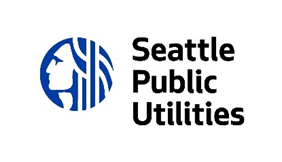 Waste-Free Communities Matching Grant (Subvención de contrapartida para comunidades libres de residuos)Se reciben solicitudes hasta el 16 de abril de 2021 a las 5:00 p. m.Lea las pautas y vea el video “Instrucciones para solicitar la subvención” antes de completar la solicitud. Puede optar por presentar la solicitud en formato impreso o en video.Paso 1: Grabe el video.Las solicitudes en video completas no deben superar los 15 (quince) minutos. Esta es la duración máxima. Se aceptan videos más breves. El equipo de revisión dejará de ver el contenido a los 15 (quince) minutos.Las solicitudes en formato de video se pueden presentar en el idioma de su preferencia. Seattle Public Utilities (SPU, Servicios Públicos de Seattle) ofrece servicios de traducción o interpretación.No es un concurso de producción de videos; hágalo simple. Se aceptan videos grabados con un teléfono celular, siempre y cuando la calidad del sonido sea buena. Se evaluará la solicitud en cuanto al contenido, no la calidad de la producción. En el video, se deben responder las siguientes preguntas:Categoría 1: Proyectos para la prevención de residuos nuevos o de ampliaciónResponda las siguientes 8 (ocho) preguntas. Solo para proyectos de prevención de residuos NUEVOS o de AMPLIACIÓN. Para los proyectos en curso, vaya a la sección “Asistencia para la recuperación a causa del coronavirus”.Descripción del proyectoDescriba el proyecto propuesto. Debe incluir lo siguiente: Lo que quiere hacerPor qué lo quiere hacerDe qué manera el proyecto previene la generación de residuosDe qué manera el proyecto aborda una o más de las siguientes áreas de enfoque:Innovación: probar o ampliar nuevas estrategias, desarrollar nuevas tecnologías u ofrecer nuevas posibilidades de prevención de residuos en Seattle.Participación comunitaria: promover la participación eficaz de comunidades de color, inmigrantes, refugiados, personas con bajos ingresos, personas con discapacidad, adultos mayores, adultos jóvenes, adolescentes, niños y pequeñas empresas.Beneficios para la comunidad: ayudar a la comunidad de Seattle a través de iniciativas, como por ejemplo, ofrecer recursos y capacitación profesional gratuita o de bajo costo para personas sin hogar o con bajos ingresos.Actividades del proyecto¿Qué actividades y estrategias específicas se utilizarán para alcanzar los objetivos del proyecto?Resultados del proyecto¿Cuáles son los resultados que se esperan del proyecto? Incluya los impactos específicos relacionados con los residuos, los beneficios para la comunidad u otros cambios que espera ver. Si es posible, también incluya estimaciones, como por ejemplo, la cantidad de personas que recibirán capacitación, la cantidad de articulos reparados o la cantidad de kilos de desechos que se evitarán.Formas de medir el éxito¿Qué herramientas y estrategias se utilizarán para medir el éxito del proyecto?Personal involucrado en el proyecto¿De qué manera se conformará el equipo que participará en el proyecto? Incluya los voluntarios y el personal remunerado que dedicará tiempo. También brinde información importante acerca de los conocimientos, las habilidades, la experiencia laboral similar y las relaciones con la comunidad que el equipo le puede aportar al proyecto.Socios del proyectoLos socios son necesarios únicamente cuando se les necesita para que el proyecto tenga éxito. Enumere a todos los socios que respaldarán el proyecto. Describa sus funciones dentro del proyecto y brinde información importante acerca de los conocimientos, las habilidades, la experiencia laboral similar y las relaciones con la comunidad que estos le pueden aportar al proyecto. Se espera que los proyectos que tengan el respaldo de socios cuenten con una asociación sólida antes de enviar la solicitud para la subvención. Junto con la solicitud, incluya una carta de apoyo o un correo electrónico por parte de cada socio del proyecto.Participación comunitaria¿Las comunidades afectadas por el proyecto participarán en su planificación e implementación? Si la respuesta es afirmativa, explique cómo lo harán.Impactos a largo plazo¿De qué manera el proyecto continuará previniendo la generación de residuos luego de que finalice la subvención? Por ejemplo, ¿se compartirán los métodos y los resultados del proyecto para que otros puedan implementar ideas similares?, ¿se creará mediante el proyecto una herramienta para que otras personas puedan utilizarla y así evitar la generación de residuos?, o ¿se capacitará a la comunidad para continuar con la prevención en materia de generación de residuos?Categoría 2: Asistencia para la recuperación de programas, proyectos y operaciones de prevención de residuos en curso a causa del coronavirusResponda las siguientes 5 (cinco) preguntas acerca de la Asistencia para la recuperación a causa del coronavirus. Solo para los programas, proyectos y operaciones de prevención de residuos en curso.DescripciónDescriba el programa, proyecto u operación de prevención en curso para el cual quisiera obtener la subvención y de qué manera se utilizarán los fondos.Dificultades económicas a causa de la COVID-19Describa de qué manera el programa, proyecto u operación de prevención en curso se vio afectado por la pandemia de COVID-19. Incluya lo siguiente:Los impactos del coronavirus a corto plazo que afectaron el programa, proyecto u operación de prevención en curso.Los posibles impactos del coronavirus a largo plazo que afectarán el programa, proyecto u operación de prevención en curso.De qué manera se financia el trabajo normalmente y cómo esta financiación se vio alterada a causa del coronavirus, si corresponde.El monto aproximado de los ingresos que se perdieron o el aumento necesario a causa del coronavirus.Otras nuevas fuentes de financiación que lo están ayudando a cumplir con los ingresos necesarios durante la pandemia de coronavirus y cuál es el monto que le están otorgando.De qué manera esta subvención lo ayudará a mantener las actividades u operaciones de prevención de residuos en curso a corto o largo plazo.Resultados de la prevención de residuos¿Cuáles son los resultados en materia de prevención de residuos que espera obtener a corto o largo plazo si recibiera la financiación a través de esta subvención? Si es posible, incluya estimaciones, como por ejemplo, la cantidad de personas que recibirán capacitación, la cantidad de artículos reparados o la cantidad de kilos de desechos que se evitarán.Beneficios para la comunidad u otros resultados¿Cuáles son los resultados en materia de beneficios para la comunidad, o de otro tipo, que espera obtener a corto o largo plazo si recibiera la financiación a través de esta subvención? Si es posible, incluya estimaciones, como por ejemplo, la cantidad de comidas gratuitas o número de trabajos que se podrán ofrecer.CapacidadDescriba los cambios que ocurrieron en cuanto al personal, los voluntarios o las asociaciones a causa del coronavirus. ¿Estos cambios afectaron la capacidad para mantener las acciones u operaciones de prevención de residuos en curso? Si la respuesta es afirmativa, explique de qué manera tendrá la capacidad necesaria para utilizar los fondos de la subvención de manera adecuada.Paso 2: Publique el video.Publique el video de la solicitud en línea en un lugar donde el equipo de revisión pueda verlo. Copie el enlace del video en la tabla de resumen del proyecto a continuación.Paso 3: Complete el formulario de presupuesto para la solicitud.Describa el presupuesto del proyecto de manera detallada en el formulario de presupuesto para la solicitud.Paso 4: Complete la tabla de resumen del proyecto.Complete la siguiente tabla de resumen del proyecto:Paso 5: Envíe la solicitud.Copie y pegue la tabla de resumen del proyecto en un correo electrónico.Adjunte el formulario de presupuesto para la solicitud en el mismo correo (obligatorio).Adjunte las cotizaciones de precios para los gastos enumerados en el presupuesto (opcional).Adjunte una carta de apoyo o correo electrónico por parte de cada socio del proyecto (obligatorio solo para los proyectos nuevos o de ampliación).Adjunte imágenes o mapas que ayuden a explicar el proyecto (opcional).Envíe el paquete de solicitud completo por correo electrónico a la dirección wastefreegrants@seattle.gov. Tiene tiempo hasta el 16 de abril de 2021 a las 5:00 p. m. Si no recibe una confirmación de recepción por correo electrónico en un plazo de dos (2) días hábiles, llame al (206) 233-2534.Enlace al video de la solicitudIdioma del video (ej. inglés, español, etc.)Nombre del solicitante, la empresa o la organizaciónNombre del agente fiscal (si corresponde)Dirección postalCiudad, estado, código postalPersona de contactoCargo o puesto de trabajoDirección de correo electrónicoNúmero de teléfono de preferenciaNombre del programa o proyectoFecha de inicioNo debe comenzar antes del mes de agosto de 2021.Mes:Año:Fecha de finalizaciónNo debe finalizar después del mes de junio de 2023.Mes:Año:Lugar donde se llevará a cabo el programa o proyecto (ej. vecindario, nombre de la empresa, nombre del edificio, etc.) Incluya la dirección y el código postal si el proyecto se va a llevar a cabo en una ubicación específica.¿Cómo se enteró de la subvención de contrapartida para comunidades libres de residuos de SPU?